แบบรายงานผลการศึกษาสำหรับผู้ได้รับอนุญาตให้ไปศึกษาต่อ ให้กรอกข้อความต่อไปนี้ 1. ชื่อ ......................................................... สังกัด .............................................................................................. มหาวิทยาลัยเทคโนโลยีราชมงคลสุวรรณภูมิ ศูนย์................................................................................................ 2. สถานศึกษา ..................................................... ศึกษาในระดับ .......................... สาขาวิชา............................ วิชาเอก .......................................................... วิชาโท ……..…………………….. ตั้งแตปการศึกษา …………...…...…. 3. ตามหลักสูตรจะตองศึกษาวิชาบังคับ .......... หนวยกิต วิชาเลือก ….....… หนวยกิต วิชาเอก …....... หนวยกิต วิชาโท .….... หนวยกิต และวิทยานิพนธ์ หรือสอบขอเขียนพิสดาร ..….... หนวยกิต รวมทั้งสิ้น ………. หนวยกิต 4. อาจารยที่ปรึกษา ชื่อ ………………….…...………......……..….……… คณะ / ภาควิชา .……………...……..….…...…… 5. ขณะนี้ขาพเจาไดลงทะเบียนเรียนในภาคเรียนที่ ….... ปการศึกษา ……………...….. เริ่มตั้งแต วันที่…............... เดือน …..................…… พ.ศ. ….....…...…... ถึงวันที่….....… เดือน ……..…...….....…… พ.ศ. …................. ดังนี้รวม …………………………………… หนวยกิต6. ผลการศึกษาภาคเรียนที่ผานมา ภาคเรียนที่ ……… ปการศึกษา ……......…….. ดังนี้รวม …………………….. หนวยกิต ได้คะแนนเฉลี่ย ……………………… 7. สรุปผลการศึกษาที่ผานมา รายงานผลการศึกษาในขอ 6 ดวย	ก. ภาควิชาการ 		วิชาบังคับ …………….……… หนวยกิต วิชาเลือก ………….………... หนวยกิต 		วิชาเอก ………………….…… หนวยกิต วิชาโท ...…….…….….……… หนวยกิต 		อื่นๆ (ถามี) …………….................................................................…………….. รวมทั้งสิ้น …………………….. หนวยกิต ไดคะแนนเฉลี่ย………………………	ข. ภาควิทยานิพนธ หรือสอบขอเขียนพิสดาร (Comprehensive) 		วิทยานิพนธ์ (อยูในขั้นใดโปรดเขียนเครื่องหมาย √ ลงใน    ) 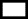 		    เสนอโครงราง  	 ดําเนินการวิจัย	   สอบวิทยานิพนธ์		สอบขอเขียนพิสดาร (อยูในขั้นใดโปรดเขียนเครื่องหมาย √ ลงใน  ) 		   สอบขอเขียน      สอบปากเปลา 8. เหลือวิชาที่ตองศึกษา 	ก. ภาควิชาการ		 วิชาบังคับ ……………….……… หนวยกิต วิชาเลือก ………….…………... หนวยกิต 		 วิชาเอก ………………….….…… หนวยกิต วิชาโท ...…….…….….……..… หนวยกิต 		อื่นๆ (ถามี) …………….....................................................................……………….. รวมทั้งสิ้น…………………….. หนวยกิต ไดคะแนนเฉลี่ย………………………	ข. ภาควิทยานิพนธ หรือสอบขอเขียนพิสดาร (Comprehensive) 		วิทยานิพนธ์ (อยูในขั้นใดโปรดเขียนเครื่องหมาย √ ลงใน  ) 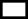 		  เสนอโครงราง       ดําเนินการวิจัย        สอบวิทยานิพนธ์ 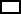 		สอบขอเขียนพิสดาร (อยูในขั้นใดโปรดเขียนเครื่องหมาย √ ลงใน  ) 		  สอบขอเขียน        สอบปากเปลา 9. การศึกษาจะสําเร็จในภาคเรียนที่ ……….……. ปการศึกษา …………………. ลงชื่อ……………………..……...………. ผูกรอกแบบรายงานผลการศึกษา ความเห็นของอาจารยที่ปรึกษา เกี่ยวกับผลการศึกษาของ (นาย,นาง,นางสาว ...……...............................……..)  		  ดีมาก     ดี         ปานกลาง         ต่ำ         ตก ขอคิดเห็นอื่น ๆ ................................................................................................................................................... .............................................................................................................................................................................. ลงชื่อ………………......………………………….อาจารยที่ปรึกษา			      (…….....................……………...………)			วันที่…….…. เดือน……..……………….…….. พ.ศ…………..หมายเหตุ  ผู้ได้รับอนุญาตใหไปศึกษาตอตองรายงานผลการศึกษาเมื่อสิ้นสุดภาคการศึกษา ให้ผูบังคับบัญชาชั้นตน ตามลำดับจนถึงอธิการบดี หรือผู้ที่ได้รับมอบหมายทราบทุกภาคการศึกษา ชื่อรหัสวิชาชื่อวิชาจํานวนหนวยกิตนับหนวยกิตหรือไม่หมายเหตุชื่อรหัสวิชาชื่อวิชาจํานวนหนวยกิตนับหนวยกิตหรือไม่หมายเหตุ